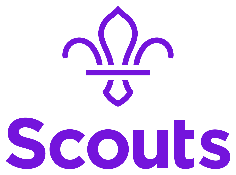                                  Scout Group Role description for Cub Scout Leader Name: 		 		 	Outline: Manage and lead the Pack. In particular the planning and delivery of the Balanced Programme with the support of the Pack leadership team. Some of the tasks of the Cub Scout Leader may be delegated to others in the pack leadership team.Responsible to: Group Scout Leader.Responsible for: Young Leaders working in the Pack.Main Contacts: Cub Scouts, parents/carers, other volunteers in the Cub Pack, volunteers in the Beaver Colony and Scout Troop, Group Scout Leader, Assistant District and County Commissioners (Cub Scouts), Young Leaders, Group Executive Committee members.Appointment requirements: To successfully complete the appointment process (including acceptable DBS disclosure and acceptance of The Scout Association's policies). Complete Getting Started training requirements within 5 months of appointment. Complete Wood Badge training within three years of appointment as well as ongoing safeguarding and safety training. Signed and dated (Volunteer)Signed and dated (GSL)